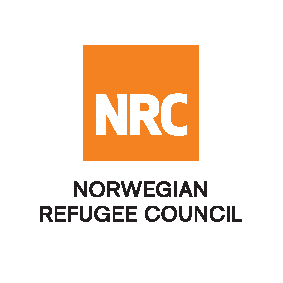 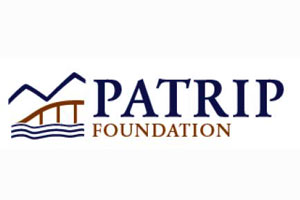 INVITATION TO OPEN TENDER NRCHRT1901 –  Construction of Zaranj Transit Center building (1600 m2) and Perimeter Wall (300 meters) in Nimruz Province funded by PATRIP FoundationThe Norwegian Refugee Council (NRC) would like to invite competent companies to submit bids for Construction of Zaranj Transit Center building (1600 m2) and Perimeter Wall (300 meters) in Nimruz Province funded by PATRIP Foundation.Required Service Essential criteria for bidders: Interested companies should have previous experience in infrastructure construction activities in similar projects, and should be able to demonstrate this in their tender application.Collection of tender documents: Prospective national bidders may collect the tender documents from NRC offices in Kabul, Nimruz or Herat between the hours of 08:00 - 13:00, Sunday-Thursday, or visit www.acbar.org to download through. Norwegian Refugee Council (NRC) Kabul3rd street of Qale-Fatullah, District #10, Kabul, Kabul Province, AFGHANISTANTel: 0728932799Norwegian Refugee Council (NRC) HeratChar Rahi Zaman Jan Jade Arbab Zadeha, In front of Alqeyas Higher education institute Herat Province, AFGHANISTANTel: 0728932320Norwegian Refugee Council (NRC) NimruzHouse #24, Jawanan Street 8, first district, In front of Challenger Language Institute, Zaranj, AfghanistanTel: 0728932243Prospective international bidders without an office in Afghanistan, may request bidding documents through the following e-mail address: af.procurement@nrc.no or refer to www.nrc.no and info@devex.com website to download throughSubmission of Bids: Bids must be delivered in a sealed envelope before the deadline of 11:00 Afghanistan time on 18 September 2019. NRC reserves the right to select/reject without any explanation, any bids, in part or full, as it may deem necessary. No liability or claim in that respect would be admissible or entertained whatsoever.Contract Name: Construction of Zaranj Transit Center building (1600 m2) and Perimeter Wall (300 metersLocation: In front of new University, Zaranj city, Nimruz provinceITB Reference Number: NRCHRT1901-1